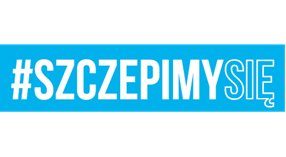 Giżycko, 01 lipca 2021 r.INFORMACJA Z OTWARCIA OFERTZamawiający 24 Wojskowy Oddział Gospodarczy w Giżycku, działając zgodnie 
z art. 222 ust. 5 Ustawy z dnia 11 września 2019 r. – Prawo zamówień publicznych 
(Dz. U. z 2019 r. poz. 2019 z póź.zm.) przekazuje informację z otwarcia ofert 
w postępowaniu o udzielenie zamówienia publicznego na wykonanie remontu budynku nr 13 w zakresie wymiany bram garażowych na terenie kompleksu wojskowego przy 
ul. Wojska Polskiego w Giżycku (post. 32/2021).Informacje, o których mowa w art. 222 ust. 5 Ustawy Pzp:KOMENDANT/-/  płk Wojciech GRZYBOWSKIKwota, jaką Zamawiający zamierza przeznaczyć na sfinansowanie zamówienia:220 000,00 zł brutto.Kwota, jaką Zamawiający zamierza przeznaczyć na sfinansowanie zamówienia:220 000,00 zł brutto.Kwota, jaką Zamawiający zamierza przeznaczyć na sfinansowanie zamówienia:220 000,00 zł brutto.Kwota, jaką Zamawiający zamierza przeznaczyć na sfinansowanie zamówienia:220 000,00 zł brutto.Kwota, jaką Zamawiający zamierza przeznaczyć na sfinansowanie zamówienia:220 000,00 zł brutto.Nr  of.Firmy oraz adresy Wykonawców,których oferty zostały otwarteCena bruttoTermin realizacji zamówieniaOkres rękojmiOf.1BRAM – STAL Edmund Olejnikul. Rzemieślnicza 1241-407 ImielinNIP: 6462306363REGON: 277884027215 000,00 zł19.11.202136 mcOf.2Przedsiębiorstwo Instalacyjno – Budowlane „NORBUD” Norbert Szulcul. Przemysłowa 714-300 MorągNIP: 7411591118REGON: 510599611148 770,41 zł19.11.202136 mcOf.3PPHU Jacek Gradekul. Przemysłowa 811-500 GiżyckoNIP: 8451687084REGON: 280033494225 609,06 zł19.11.202136 mcOf.4AJAB BRAMY Sp. z o.o.ul. Długa 5786-070 Wałdowo Królewskie NIP: 5542310107REGON: 092507931149 076,00 zł19.11.202136 mc